СОБРАНИЕ ПРЕДСТАВИТЕЛЕЙ ГОРОДА КУЗНЕЦКАПЕНЗЕНСКОЙ ОБЛАСТИРЕШЕНИЕОБ УТВЕРЖДЕНИИ ПОЛОЖЕНИЯ ОПОЧЕТНОМ ГРАЖДАНИНЕ ГОРОДА КУЗНЕЦКАПринятоСобранием представителейгорода Кузнецка15 декабря 2005 годаРуководствуясь Уставом города Кузнецка Пензенской области, Собрание представителей города Кузнецка решило:1. Утвердить Положение о Почетном гражданине города Кузнецка (прилагается).2. Признать утратившим силу Решение Кузнецкого городского Собрания представителей от 2 сентября 1999 года N 55 "Об утверждении Положения о звании "Почетный гражданин города Кузнецка".3. Настоящее Решение вступает в силу со дня опубликования.4. Контроль за исполнением настоящего решения возложить на заместителя председателя Собрания представителей города Кузнецка.(п. 4 в ред. Решения Собрания представителей г. Кузнецка от 29.12.2011 N 140-48/5)Глава города КузнецкаВ.А.ЗЕМЛЯНСКИЙ15.12.2005N 151-24/4УтвержденоРешениемСобрания представителейгорода Кузнецкаот 15 декабря 2005 г. N 151-24/4ПОЛОЖЕНИЕО ПОЧЕТНОМ ГРАЖДАНИНЕ ГОРОДА КУЗНЕЦКАНастоящим Положением утверждается порядок присвоения звания "Почетный гражданин города Кузнецка", устанавливаются основания присвоения звания "Почетный гражданин", правовой статус и льготы лицам, получившим это звание.1. Общие положения1.1. Звание "Почетный гражданин города Кузнецка" (далее - "Почетный гражданин") является высшей формой признательности жителей города Кузнецка и присваивается за особые заслуги перед городом Кузнецком и его жителями, а также в знак уважения за активное участие в государственной и общественной деятельности.1.2. Звание "Почетный гражданин" присваивается решением Собрания представителей города Кузнецка (далее - Собрание представителей) один раз в год одному лицу.(п. 1.2 в ред. Решения Собрания представителей г. Кузнецка от 29.12.2011 N 140-48/5)1.3. Звание присваивается персонально и пожизненно и не может быть присвоено повторно одному и тому же лицу. Допускается посмертное присвоение звания "Почетный гражданин".1.4. Звание "Почетный гражданин" присваивается жителям, проживающим в городе Кузнецке, или ранее проживавшим гражданам.1.5. Присвоение звания "Почетный гражданин" обязывает граждан, удостоенных этого звания, служить примером в выполнении гражданского долга и исполнении обязанностей, установленных Конституцией Российской Федерации.2. Основания присвоения звания"Почетный гражданин города Кузнецка"2.1. Звание "Почетный гражданин" может быть присвоено гражданам:а) за особые общепризнанные заслуги в экономике, науке, культуре, искусстве, спорте;б) за героический подвиг, совершенный во имя города Кузнецка или его жителей;в) за особые заслуги в развитии образования, здравоохранения, промышленности, транспорта и других отраслей, повлиявших на социально-экономическое развитие города Кузнецка;г) за выдающиеся открытия, соответствующие уровню передовых достижений в мире и способствующие решению проблем города Кузнецка;д) за особые заслуги в области общественной и политической деятельности: по защите прав человека, укреплению мира, благотворительной деятельности.(в ред. Решения Собрания представителей г. Кузнецка от 29.05.2014 N 57-77/5)2.2. Критериями присвоения звания "Почетный гражданин" могут являться:а) долговременная и устойчивая известность кандидата среди значительного числа жителей города Кузнецка;б) широкая информированность жителей о конкретных заслугах кандидата на соискание звания "Почетный гражданин";в) наличие государственных наград и (или) почетного звания, присвоенного за достижения в той или иной отрасли, а также Почетных грамот Собрания представителей и Администрации города Кузнецка;г) высокая оценка достижений и заслуг кандидата в соответствующей сфере деятельности;д) высокие моральные качества и авторитет кандидата в соответствующей сфере деятельности;е) активная жизненная позиция, способствующая развитию позитивных сторон жизни города Кузнецка.2.3. По Решению Собрания представителей города Кузнецка гражданин может быть лишен звания "Почетный гражданин" в случаях:а) осуждение Почетного гражданина за совершенное преступление, установленное приговором суда, вступившим в законную силу;б) совершение Почетным гражданином поступков и действий, порочащих честь, достоинство и деловую репутацию человека и гражданина, подтвержденных решением суда, вступившим в законную силу";в) привлечение Почетного гражданина к административной ответственности за совершение административного правонарушения, посягающего на права граждан, на здоровье, санитарно-эпидемиологическое благополучие населения и общественную нравственность, на общественный порядок и общественную безопасность, установленное постановлением суда о назначении административного наказания, вступившим в законную силу;(п. 2.3 введен Решением Собрания представителей г. Кузнецка от 23.08.2007 N 90-56/4)2.4. В случае отмены по реабилитирующим основаниям приговора (решения) суда, в соответствии с которым Почетный гражданин был осужден, принятое при этом решение Собрания представителей города Кузнецка о лишении звания "Почетный гражданин" признается утратившим силу, а гражданин считается восстановленным в правах на звание "Почетный гражданин". О восстановлении в правах на звание "Почетный гражданин" Собранием представителей города Кузнецка принимается соответствующее решение.(п. 2.4 введен Решением Собрания представителей г. Кузнецка от 23.08.2007 N 90-56/4)3. Порядок выдвижения кандидата на присвоение звания"Почетный гражданин города Кузнецка"3.1. С обоснованной инициативой о присвоении (лишении) звания "Почетный гражданин" могут выступать государственные органы, органы местного самоуправления города Кузнецка, депутаты Собрания представителей города Кузнецка, предприятия, учреждения, организации.(п. 3.1 в ред. Решения Собрания представителей г. Кузнецка от 23.08.2007 N 90-56/4)3.2. В ходатайстве должны содержаться основные биографические данные кандидата на присвоение звания "Почетный гражданин", с указанием производственной и общественной деятельности и подробное изложение конкретных заслуг перед городом Кузнецком. В ходатайстве о лишении звания "Почетный гражданин" должны содержаться основания лишения звания с приложением подтверждающих документов.(в ред. Решения Собрания представителей г. Кузнецка от 23.08.2007 N 90-56/4)3.3. К ходатайству прилагаются следующие документы:а) подробная биография кандидата;б) копии документов, подтверждающих достижения и заслуги кандидата;в) копии наградных документов;г) фотография гражданина, выдвигаемого на соискание звания "Почетный гражданин".3.4. Ходатайство о присвоении (лишении) звания "Почетный гражданин" с приложением документов, указанных в пункте 3.3, направляются для регистрации в Собрание представителей в срок не позднее чем за 60 дней до дня предполагаемого присвоения звания "Почетный гражданин".(в ред. Решения Собрания представителей г. Кузнецка от 23.08.2007 N 90-56/4)4. Порядок присвоения звания"Почетный гражданин города Кузнецка"4.1. Собрание представителей направляет представленные ходатайства с приложением необходимых документов в 5-дневный срок с момента окончания их приема в Комиссию по присвоению звания "Почетный гражданин города Кузнецка" (далее - Комиссия) для предварительного рассмотрения и дачи заключения.4.2. Персональный состав Комиссии утверждается распоряжением Главы города Кузнецка. В состав Комиссии могут входить специалисты Администрации города Кузнецка, по согласованию с Главой администрации города Кузнецка, депутаты Собрания представителей, представители общественных объединений и другие.Численный состав Комиссии составляет 11 человек.4.3. Комиссия является консультативным органом, осуществляющим свои полномочия на общественных началах.4.4. В полномочия Комиссии входит предварительное рассмотрение ходатайств на присвоение (лишение) звания "Почетный гражданин", проверка представленных материалов на предмет соответствия требованиям действующего законодательства и настоящего Положения.(в ред. Решения Собрания представителей г. Кузнецка от 23.08.2007 N 90-56/4)4.5. Во исполнение своих полномочий Комиссия вправе:а) запрашивать дополнительные материалы и документы у кандидата на присвоение звания "Почетный гражданин";б) запрашивать дополнительные материалы и документы у Почетного гражданина, в отношении которого поступило ходатайство о лишении звания "Почетный гражданин";в) с целью изучения мнения населения города по вопросу присвоения (лишения) звания "Почетный гражданин" публиковать в СМИ информацию о кандидатах на звание "Почетный гражданин", о возможном лишении звания "Почетный гражданин" с указанием срока направления предложений;г) при наличии сомнений в достоверности представленных документов направлять запросы в выдавшие их органы.(п. 4.5 в ред. Решения Собрания представителей г. Кузнецка от 23.08.2007 N 90-56/4)4.6. Заседание Комиссии правомочно, если на нем присутствует не менее 2/3 членов комиссии. Решение принимается большинством голосов от числа присутствующих на заседании путем открытого голосования. На первом заседании Комиссии избираются председатель и секретарь Комиссии.4.7. По результатам рассмотрения ходатайств о присвоении (лишении) звания "Почетный гражданин" Комиссия формирует свое мнение, которое оформляется в виде заключения по каждому кандидату персонально. Член комиссии вправе изложить в письменном виде свое особое мнение, которое прилагается к заключению.(в ред. Решения Собрания представителей г. Кузнецка от 23.08.2007 N 90-56/4)4.8. Комиссия вправе рекомендовать Собранию представителей отклонить ходатайство о присвоении (лишении) звания "Почетный гражданин" в случае обнаружения недостоверности представленных сведений.(в ред. Решения Собрания представителей г. Кузнецка от 23.08.2007 N 90-56/4)4.9. Поступившие ходатайства о присвоении (лишении) звания "Почетный гражданин" должны быть рассмотрены не позднее 1 месяца со дня их поступления в Комиссию и возвращены в Собрание представителей для рассмотрения и принятия решения.(в ред. Решения Собрания представителей г. Кузнецка от 23.08.2007 N 90-56/4)5. Правовой статус лиц, удостоенных звания"Почетный гражданин города Кузнецка"5.1. Фамилия, имя, отчество, фотография Почетного гражданина, выписка из решения Собрания представителей, которым звание "Почетный гражданин" было утверждено, заносятся в "Книгу Почетных граждан города Кузнецка" (приложение N 1 к настоящему Положению). "Книга Почетных граждан города Кузнецка" хранится в Собрании представителей.5.2. Церемония присвоения звания "Почетный гражданин" проводится в торжественной обстановке и приурочивается к проведению мероприятий, посвященных празднованию Дня города.Почетному гражданину Главой города Кузнецка вручаются:1) удостоверение (Приложение N 2);2) знак "Почетный гражданин города Кузнецка" (Приложение N 3);3) фрачный значок "Почетный гражданин" (Приложение N 4);4) единовременное денежное вознаграждение в размере 10000 рублей за счет средств бюджета города Кузнецка.(в ред. Решения Собрания представителей г. Кузнецка от 22.08.2013 N 81-66/5)(п. 5.2 в ред. Решения Собрания представителей г. Кузнецка от 29.12.2011 N 140-48/5)5.3. Почетный гражданин имеет право вне очереди и безотлагательно быть принятым любым должностным лицом органов местного самоуправления города Кузнецка, при предъявлении удостоверения.5.4. Почетные граждане приглашаются Главой города Кузнецка, Собранием представителей и Администрацией города Кузнецка на мероприятия, посвященные городским праздникам и другим важным событиям, а также на официальные мероприятия, связанные с празднованием знаменательных дат.5.5. Вновь строящимся улицам города Кузнецка могут присваиваться имена Почетных граждан города Кузнецка.5.6. Почетный гражданин имеет право:а) на безотлагательный прием соответствующими должностными лицами органов местного самоуправления города Кузнецка;б) на бесплатное посещение зрелищных мероприятий, проводимых органами местного самоуправления города Кузнецка и муниципальными учреждениями города Кузнецка;в) на внеочередное бесплатное медицинское обслуживание и обеспечение бесплатными лекарственными препаратами в муниципальных лечебно- профилактических учреждениях города Кузнецка, при достижении пенсионного возраста;г) на 50-процентную оплату жилищно-коммунальных услуг при отсутствии права на льготы, предусмотренные федеральным и региональным законодательством, при достижении пенсионного возраста в пределах установленных социальных норм;д) на бесплатный проезд в городском муниципальном транспорте;е) в случае необходимости Почетному гражданину может быть предоставлена материальная помощь, при наличии обращения Почетного гражданина;ж) в случае смерти Почетного гражданина его погребение, по согласованию с родственниками, производится на участке почетных захоронений городского кладбища "Зеленый шум". За счет средств бюджета города Кузнецка на могиле Почетного гражданина устанавливается надгробный памятник с помещением следующего текста: "Почетный гражданин города Кузнецка (фамилия, имя, отчество, дата рождения и смерти)". Лицам, осуществляющим погребение, выплачиваются компенсационные расходы за счет средств бюджета города Кузнецка;з) на первоочередную установку домашнего телефона за счет средств бюджета города Кузнецка;и) на первоочередное приобретение билетов пассажирского автомобильного и железнодорожного транспорта пригородного и междугородного сообщения;к) на внеочередное обслуживание в магазинах города Кузнецка, независимо от форм собственности.5.7. Почетный гражданин, проживающий за пределами города Кузнецка, пользуется всеми правами и льготами, предусмотренными настоящим Положением, в период нахождения на территории города Кузнецка.5.8. В случае лишения звания "Почетный гражданин" удостоверение и лента "Почетного гражданина города Кузнецка" подлежит возврату, гражданин лишается всех преимуществ и льгот, предусмотренных настоящим Положением, подлежит исключению из "Книги Почетных граждан города Кузнецка".(п. 5.8 введен Решением Собрания представителей г. Кузнецка от 23.08.2007 N 90-56/4)6. Заключительные положения6.1 Действие настоящего Положения распространяется на всех Почетных граждан города Кузнецка независимо от времени присвоения звания.6.2 Финансирование расходов, связанных с реализацией настоящего Положения, производится за счет средств бюджета города Кузнецка.Приложение N 1к Положениюо Почетном гражданинегорода КузнецкаПОЛОЖЕНИЕО "КНИГЕ ПОЧЕТНЫХ ГРАЖДАН ГОРОДА КУЗНЕЦКА""Книга Почетных граждан города Кузнецка" (далее - Книга) имеет прямоугольную форму размером 300 х 230 мм.Обложка выполнена из плотного материала (картон, пластик), обтянута кожей темно-красного цвета. На лицевой стороне обложки (в середине) надпись "Книга Почетных граждан города Кузнецка", выполненная золотым теснением.Внутри переплет (форзац) заклеен белой бумагой.Переплет обычный.В книге оформлено 35 листов:а) на первом листе (титульном) располагается надпись "Книга Почетных граждан города Кузнецка" и изображение герба города Кузнецка Пензенской области. Лист выполнен с элементами орнамента;б) на втором листе располагается цитата Н. А. Некрасова:"Природа - мать!Когда б таких людейТы иногда не посылала миру,Заглохла б нива жизни...".Последующие листы Книги предназначаются для внесения имен Почетных граждан города Кузнецка и выписок из решения Собрания представителей города Кузнецка о присвоении звания "Почетный гражданин города Кузнецка", с приложением цветной фотографии гражданина размером 10 х 15 см.Текст набирается шрифтом "Балтика" (курсив) на компьютере. Листы белые."Книга Почетных граждан города Кузнецка" хранится в Собрании представителей города Кузнецка и ведется специалистами аппарата Собрания представителей города Кузнецка.Приложение N 2к Положениюо Почетном гражданинегорода Кузнецка1. Описание удостоверения Почетного гражданина города Кузнецка.Удостоверение к званию "Почетный гражданин" (далее - Удостоверение) имеет форму книжки в твердой обложке цвета бордо. Размер книжки в развернутом виде 198 х 65 мм, в сложенном виде - 98 х 65 мм. На обложке Удостоверения золотым тиснением выполнено контурное изображение герба города Кузнецк, ниже надпись в три строки: УДОСТОВЕРЕНИЕ/"ПОЧЕТНЫЙ ГРАЖДАНИН/ГОРОДА КУЗНЕЦКА".На левой стороне разворота помещено цветное изображение знака города Кузнецк "Почетный гражданин".На правой стороне разворота вверху по центру расположена надпись "УДОСТОВЕРЕНИЕ N ______". Ниже надписи расположены две горизонтальные линии для внесения фамилии, имени и отчества лица, награжденного знаком "Почетный гражданин". Под нижней линией расположена надпись: "является". Ниже, в центре разворота в две строки расположена надпись "ПОЧЕТНЫМ ГРАЖДАНИНОМ/ГОРОДА КУЗНЕЦКА" выполненная цветом бордо (остальные надписи и линии выполнены черным цветом). Под ней расположена надпись "Решение от "____" ________ 20___ года N ____" для внесения номера и даты принятия решения Главы города о присвоении звания. Внизу расположена надпись в две строки "Глава города/Кузнецка ______________", на которой ставиться подпись Главы города Кузнецка, а под ней надпись м.п., указывая на место наложения печати.Внутренние стороны обложки удостоверения изготавливаются из бумаги с нанесенным на нее рисунком типа "Гильош" светло-розового цвета.2. Изображение удостоверения Почетного гражданина города Кузнецка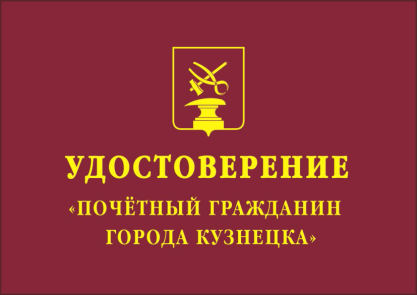 Внешняя сторона сложенного удостоверения, М 1:1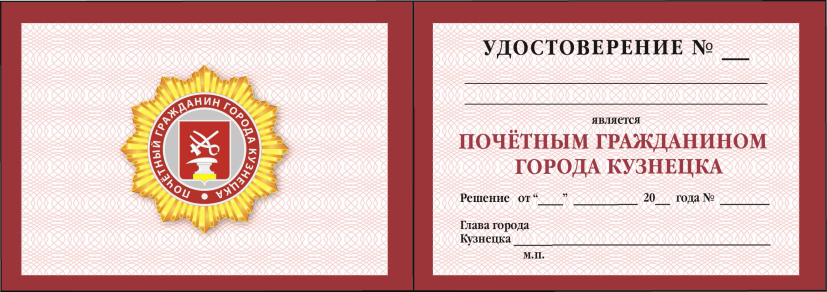 Внутренний разворот Удостоверения, М 1:1Приложение N 3к Положениюо Почетном гражданинегорода Кузнецка1. Описание знака "Почетный гражданин города Кузнецка".Знак "Почетный гражданин города Кузнецка" представляет собой двенадцатиконечную звезду, составленную из штрал разной длины. Поверх звезды помещена круглая накладка с многоцветным изображением герба города Кузнецка окруженным кольцеобразной лентой покрытой эмалью цвета бордо с надписью рельефными буквами в цвет металла: ПОЧЕТНЫЙ ГРАЖДАНИН ГОРОДА КУЗНЕЦКА. Начало и конец надписи разделены круглой точкой в цвет металла.На оборотной стороне звезды имеется приспособление для крепления награды к одежде в виде безопасной булавки.Звезда Знака "Почетный гражданин" изготавливается методом штамповки из сплава типа "Томпак" (желтый металл) и покрыта тонирующим лаком. Накладка Знака выполняется методом штамповки из сплава типа Нейзильбер (белый металл), раскрашена многоцветными эмалями и покрыта тонирующим лаком. Размер звезды 42 x 42 мм; размер накладки ш 26 мм, толщина звезды 3 мм, толщина накладки 1,5 - 2 мм.2. Изображение знака "Почетный гражданин города Кузнецка".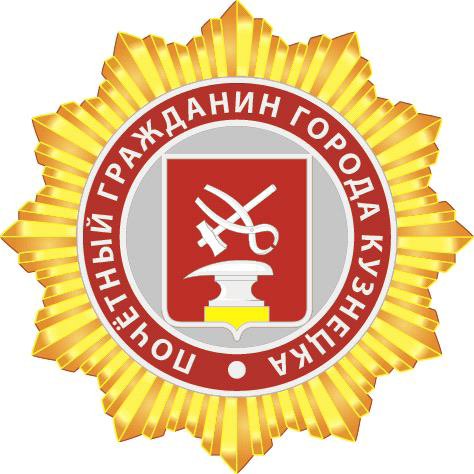 М 2:1Приложение N 4к Положениюо Почетном гражданинегорода Кузнецка1. Описание фрачного значка "Почетный гражданин города Кузнецка".Фрачный значок "Почетный гражданин" представляет собой уменьшенную копию Знака. При этом накладка отсутствует, а ее изображение помещено на звезду, составляя единое целое. Фигуры герба и буквы на ленте выполнены в цвет металла.На оборотной стороне фрачного значка имеется приспособление для крепления награды к одежде в виде цангового зажима.Фрачный знак изготавливается методом штамповки из сплава типа "Томпак" (желтый металл). Поле герба и кольцевая лента (за исключением букв) покрыты эмалью цвета бордо. Фрачный знак покрыт тонирующим лаком. Размер фрачного знака 22 x 22 мм, толщина фрачного знака - 1,5 - 2 мм.2. Изображение фрачного значка "Почетный гражданин города Кузнецка".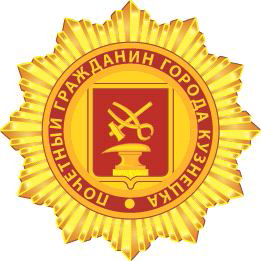 1.М 2:1.15 декабря 2005 годаN 151-24/4